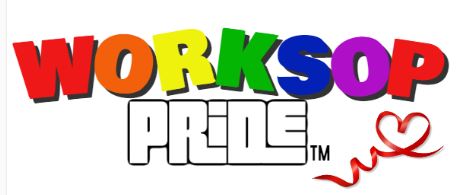 WORKOP PRIDE MARKET/PROMOTION APPLICATION FORMSATURDAY 7TH JULY 2018. OLD MARKET SQUARE. 12PM – 6PM.PLEASE RETURN TO: STALLS@WORKSOPPRIDE.CO.UK OR SEND TO WORKSOP PRIDE C.I.C, 1ST FLOOR, 83 BRIDGE STREET, WORKSOP, S80 1DL N.B: Preference will be given to traders selling themed items and food.Full Name: (including middle names) ………………….………………..…………………………………………………………………………………….Name of company or organisation ………………………………………..…………………………………………………………………………………….Address ………………………………………………………………………………………………………………………………………………………………….......………………………………………………………………………….………………. Postcode ………………………………………………………………………..Telephone ……………………………………………………….…………………. Mobile ……………………………………………………………………….….Email ……………………………………………………………………………….… Website ………………………………………………………………………...Emergency Contact name/number ………………………….………………………………… Date of birth …………………………………………..Name (print) ………………………………………….. Signed ……………………………………………….. Date …………………………………….PROVIDE A FULL DESCRIPTION OF THE ITEMS YOU WILL HAVE ON YOUR STALL.           …………………………………………………………………………………………………………………………………………………………………………………………………………………………………………………………………………………………………………………………………………………………………………………………………………………………………………………………………………………………………………………………………………………………………………………………………………………………………………………………………………………………………………………………………………………….Prices ~ LGBT+ Charities £35	All other Organisations, Businesses and Traders £55	Total to pay £______NOTE TO STALL HOLDERS: We have a DROFF OFF option only for stock and equipment.  ALL VEHICLES MUST BE REMOVED FROM THE AREA BY 11.45AM. Gates open for stall holders from 11am or earlier with prior notice.ALL BOOKINGS BY PREPAYMENT AND CONFIRMATION ONLY. CHEQUES ARE NOT ACCEPTED. NO STALL SHARING PERMITTED.  PAYMENTS ARE NON-REFUNABLE.Public liability Insurance	     You will NOT be able to stand without this.I submit a copy of my current public liability insuranceInsurance Provider ……………………………………………………………………………………………………………………………..Policy Number & Expiry Date ……………………………………………………………………………………………………………….Supporting Information Photo Identity & Proof of address (THIS MAY BE TAKEN ON THE DAY)	Passport		UK Driving Licence 		Valid Photo Identity CardLess than 3 months old. 	Utility Bill		Bank/Building Society		P45/P60 Addressed		Other…………….FOOD – Completed by all traders selling cooked and uncooked food.Must provide evidence of your registration with the Environmental Health and Local Authority you are registered with ……………………………………………………………………………………………………………………………………… Power – Do You Need an External power supply 230vRequired 230v powerUse my own generator (silent in operation) For Worksop Pride use only: Checked ByName (print) ………………………………………………….. signed………………………………………….. date ………………………….Position …………………………………………………………………………………………………………………………. Worksop Pride Receipt number …………………………………………………………The personal information you have supplied on this form will be used by Worksop Pride and may be shared with, the Police bodies for the purpose of recovery of debt, prevention or detection of fraud or the detection or crime as permitted under the Data Protection Act 1998.